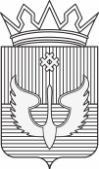 МОЛОДЕЖНЫЙ ПАРЛАМЕНТЮСЬВИНСКОГО МУНИЦИПАЛЬНОГО ОКРУГАПЕРМСКОГО КРАЯР Е Ш Е Н И Е13.04.2024					 						№ 7Об утверждении состава комиссийМолодежного парламентаЮсьвинского муниципального округаПермского краяВ соответствии с п.6.4 Положения о Молодежном парламенте Юсьвинского муниципального округа Пермского края, утвержденного решением Думы Юсьвинского муниципального округа от 27.04.2023 № 509, Молодежный парламент Юсьвинского муниципального округаРЕШАЕТ:1. Утвердить состав комиссий Молодежного парламента Юсьвинского муниципального округа:	1.1. По экономической политике и финансам:	Председатель – Старикова Анастасия Алексеевна;Секретарь – Власова Виктория Александровна;Члены – Боталова Светлана Сергеевна;	   - Петухова Ольга Александровна.1.2. По социальной политике и развитию территорий:Председатель – Боталова Анастасия Алексеевна;Секретарь – Кривощекова Кристина Александровна;Члены – Селин Антон Сергеевич;	   - Фомина Марина Аркдьевна.	2. Настоящее решение вступает в силу со дня его принятия.Председатель Молодежного парламентаЮсьвинского муниципального округа Пермского краяА.П. Отинова 